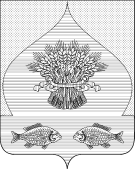 АДМИНИСТРАЦИЯ ГРИВЕНСКОГО   СЕЛЬСКОГО ПОСЕЛЕНИЯ КАЛИНИНСКОГО РАЙОНА П О С Т А Н О В Л Е Н И Е«18» 09.2014 г.                                                                                           №     158О мерах по реализации Закона Краснодарского края от 23 июля 2003 года№ 608-КЗ "Об административных правонарушениях"на территории  Гривенского  сельского поселенияКалининского районаВ целях реализации Закона Краснодарского края от 23 июля 2003 года № 608-КЗ "Об административных правонарушениях" ПОСТАНОВЛЯЮ:Утвердить перечень должностных лиц администрации Гривенского  сельского поселения Калининского района, уполномоченных составлять протоколы об административном правонарушении согласно приложению. Должностным лицам администрации Гривенского сельского поселения Калининского района, уполномоченным составлять протоколы об административных правонарушениях, при составлении протоколов об административном правонарушении обеспечить соблюдение Кодекса Российской Федерации об административных правонарушениях
от 30 декабря 2001 года № 195-ФЗ.Начальнику общего  отдела  администрации Гривенского  сельского поселения  Калининского района  Юрьевой Т.Н. размесить настоящее постановление на сайте администрации  Гривенского  сельского поселения Калининского района в сети «Интернет». Контроль за выполнением настоящего постановления оставляю за собой.Постановление вступает в силу со дня его подписания.Глава Гривенского сельского поселения Калининского района                                                                   Н.С.Костовский                                                          Проект  подготовлен и внесен:Общим отделом  администрацииГривенского сельского поселенияНачальник отдела                                                                           Т.Н.ЮрьеваПРИЛОЖЕНИЕУТВЕРЖДЕНпостановлением администрации  Гривенского  сельского поселения Калининского района от  «18» 09. 2014 г.         № 158 ПЕРЕЧЕНЬ должностных лиц администрации  Гривенского  сельского поселения Калининского района уполномоченных составлять протоколы об административном правонарушении Глава Гривенского  сельского поселения Калининского района                                                               Н.С.Костовский№ п/пСтатьи Закона Краснодарского края                   от 23 июля 2003 года № 608-КЗ "Об административных правонарушениях"Должностные лица администрации Гривенского   сельского поселения Калининского района, уполномоченные составлять протоколы об административных правонарушениях 1.ст. 2.9  -заместитель главы сельского поселения;- начальник общего отдела сельского поселения;- сотрудник администрации (по делам молодежи) . 